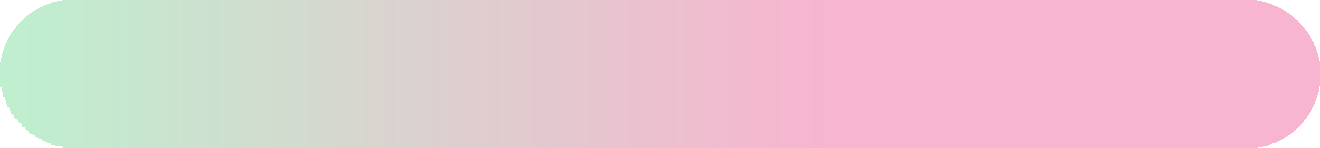 Prompts:What do you love about your identity?What are some things that you appreciate about yourself? What does it look like for you to love who you are?What are some commitments that you want to make to show your love and appreciation to yourself?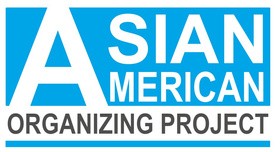 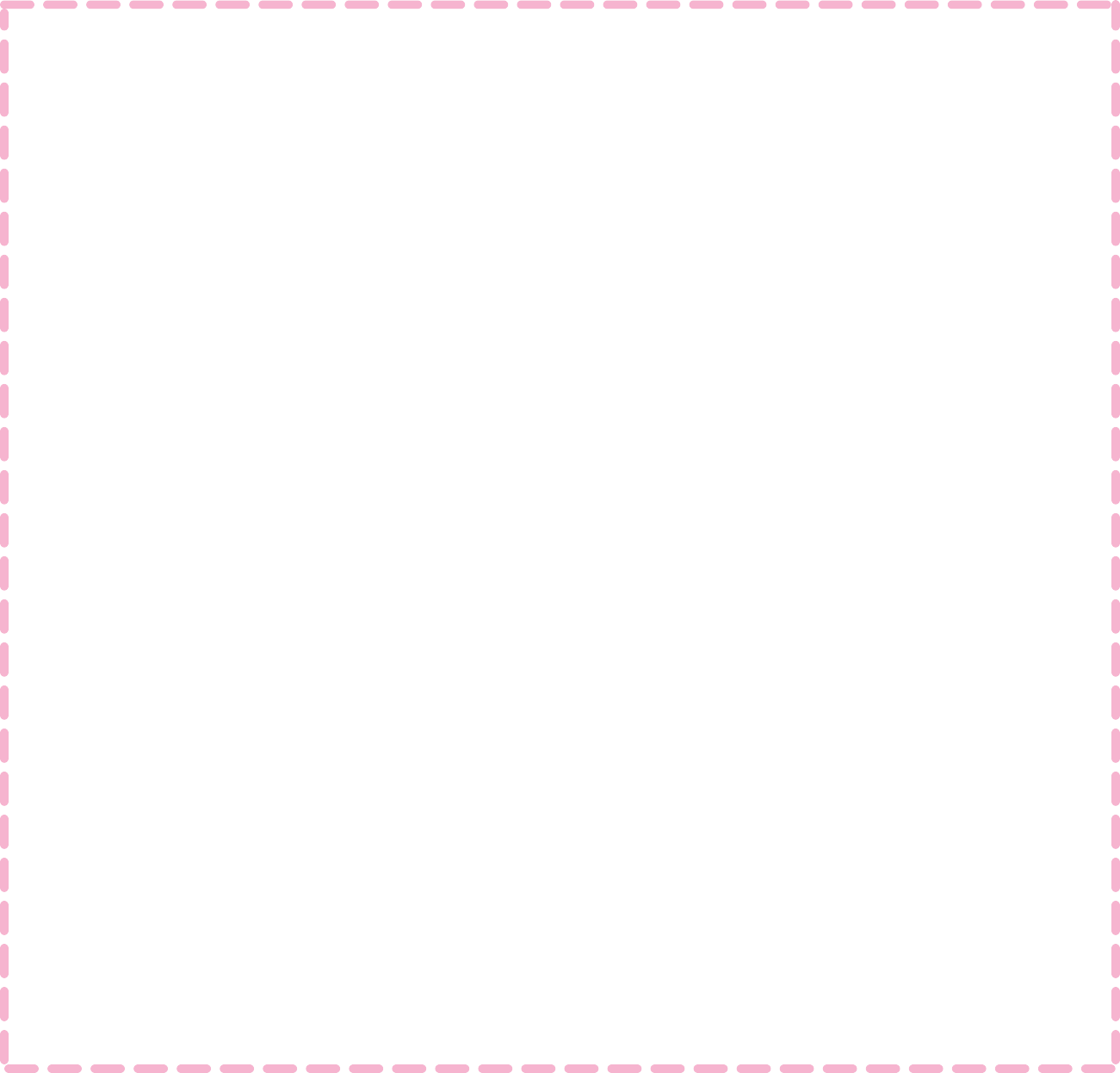 